Lancaster Seventh-Day Adventist ChurchA House of Prayer for All People 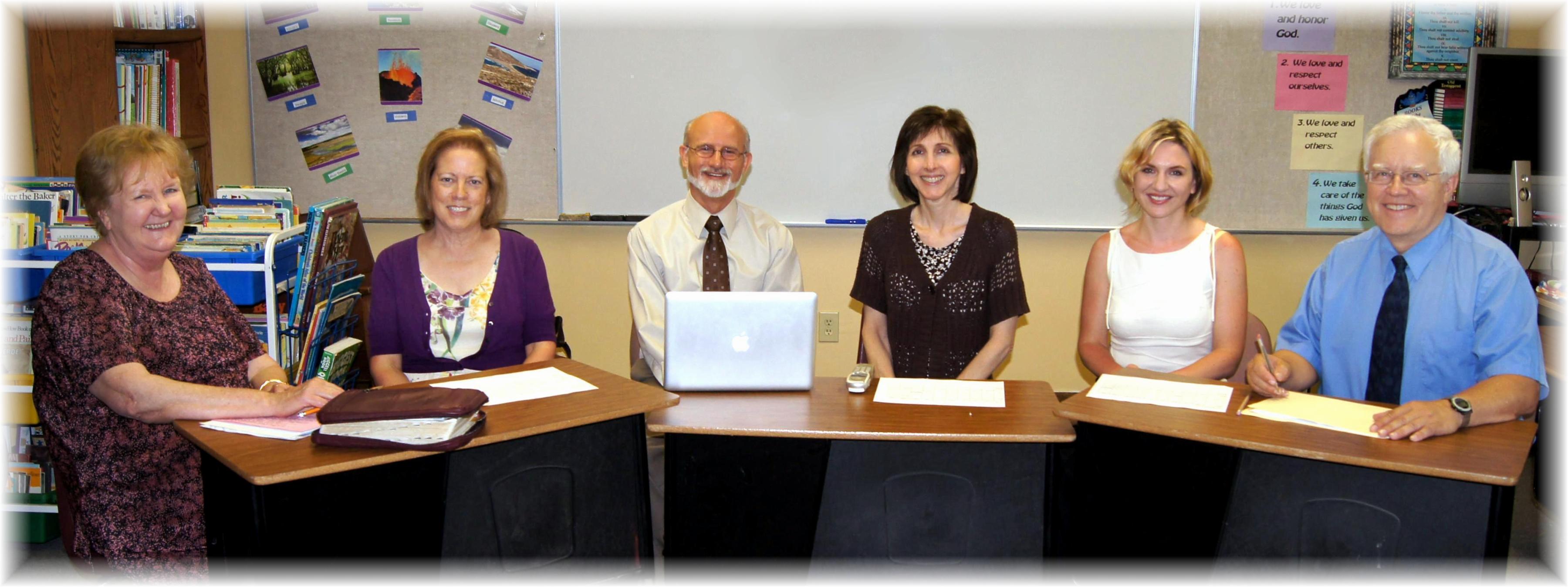 Linda,   Geri,   Pastor Mike,   Nancy,   Trina,   AlNot Pictured:  BobThe Worship Team  -  2012